О внесении информациив федеральную информационную адресную системуРуководствуясь Федеральным законом от 06 октября 2003 года № 131-ФЗ «Об общих принципах организации местного самоуправления в Российской Федерации», Постановлением Правительства Российской Федерации 
от 19.11.2014 № 1221 «Об утверждении правил присвоения, изменения 
и аннулирования адресов», Приказом Министерства финансов Российской Федерации от 05.11.2015 № 171н «Об утверждении перечня улично-дорожной сети, элементов объектов адресации, типов зданий (сооружений), помещений, используемых в качестве реквизитов адреса, и правил сокращенного наименования адресообразующих элементов», распоряжением Правительства Свердловской области от 31.03.2017 № 284-РП «Об утверждении Плана мероприятий («дорожной карты») по повышению доходности потенциала Свердловской области на 2017-2019 годы», Уставом Североуральского городского округа, постановлением Главы Североуральского городского округа от 25.11.2008 № 1655 «Об утверждении перечня наименований улиц, переулков, бульваров в населенных пунктах Североуральского городского округа», 
по результатам инвентаризации государственного адресного реестра, проведенной в соответствии с разделом IV постановления Правительства Российской Федерации от 22.05.2015 № 492 «О составе сведений об адресах, размещаемых в государственном адресном реестре, порядке межведомственного информационного взаимодействия при ведении государственного адресного реестра, о внесении изменений и признании утратившими силу некоторых актов Правительства Российской Федерации», Администрация Североуральского городского округаПОСТАНОВЛЯЕТ:1. Внести в федеральную информационную адресную систему информацию согласно приложению к настоящему постановлению.2. Контроль за исполнением настоящего постановления возложить 
на Заместителя Главы Администрации Североуральского городского округа 
В.В. Паслера.3. Разместить настоящее постановление на официальном сайте Администрации Североуральского городского округа.Глава Североуральского городского округа				          В.П. МатюшенкоПриложениек постановлению АдминистрацииСевероуральского городского округа от 29.03.2019 № 357 Общие сведения по объектам недвижимости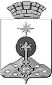 АДМИНИСТРАЦИЯ СЕВЕРОУРАЛЬСКОГО ГОРОДСКОГО ОКРУГА ПОСТАНОВЛЕНИЕАДМИНИСТРАЦИЯ СЕВЕРОУРАЛЬСКОГО ГОРОДСКОГО ОКРУГА ПОСТАНОВЛЕНИЕ29.03.2019                                                                                                         № 357                                                                                                        № 357г. Североуральскг. СевероуральскОбщие сведения о земельных участках Общие сведения о земельных участках Общие сведения о земельных участках Общие сведения о земельных участках Общие сведения о земельных участках Общие сведения о земельных участках Общие сведения о земельных участках Номер п/пНомер п/пКадастровый номер земельного участкаАдрес (описание местоположения)Вид объекта недвижимостиРазрешенное использованиеПлощадь, кв.мАдрес земельного участка Адрес земельного участка 1123456771166:60:0901005:1071Свердловская область, город Североуральск, переулок Лесной, № 47вЗемельный участокпод строительство дачного домика1379Российская Федерация, Свердловская область, Североуральский городской округ, город Североуральск, переулок Лесной, 47вРоссийская Федерация, Свердловская область, Североуральский городской округ, город Североуральск, переулок Лесной, 47в2266:60:0901005:1095Свердловская область, город Североуральск, переулок Лесной, 20/1Земельный участок под объект сельскохозяйственного использования (строительство объектов животноводческого хозяйства)1100 +/-12Российская Федерация, Свердловская область, Североуральский городской округ, город Североуральск, переулок Лесной, 20/1Российская Федерация, Свердловская область, Североуральский городской округ, город Североуральск, переулок Лесной, 20/13366:60:0901005:1096Свердловская область, город Североуральск, переулок Лесной, 18Земельный участок под жилой дом1324 +/-13Российская Федерация, Свердловская область, Североуральский городской округ, город Североуральск, переулок Лесной, 18Российская Федерация, Свердловская область, Североуральский городской округ, город Североуральск, переулок Лесной, 184466:60:0901005:210Свердловская область, город Североуральск, переулок Лесной, дом 10, квартира 1Земельный участок для индивидуального жилья894Российская Федерация, Свердловская область, Североуральский городской округ, город Североуральск, переулок Лесной, 10/1Российская Федерация, Свердловская область, Североуральский городской округ, город Североуральск, переулок Лесной, 10/15566:60:0901005:214Свердловская область, город Североуральск, переулок Лесной, дом 17Земельный участок для индивидуального жилья1143 +/-16Российская Федерация, Свердловская область, Североуральский городской округ, город Североуральск, переулок Лесной, 17Российская Федерация, Свердловская область, Североуральский городской округ, город Североуральск, переулок Лесной, 176666:60:0901005:215Свердловская область, город Североуральск, переулок Лесной, дом 19Земельный участок для индивидуального жилья1000Российская Федерация, Свердловская область, Североуральский городской округ, город Североуральск, переулок Лесной, 19Российская Федерация, Свердловская область, Североуральский городской округ, город Североуральск, переулок Лесной, 197766:60:0901005:613обл. Свердловская, г. Североуральск, пер. Лесной, дом 28Земельный участок для стоительства индивидуального жилого дома1084 +/-12Российская Федерация, Свердловская область, Североуральский городской округ, город Североуральск, переулок Лесной, 28Российская Федерация, Свердловская область, Североуральский городской округ, город Североуральск, переулок Лесной, 288866:60:0901005:1072Свердловская область, город Североуральск, улица Григория Посникова, 17-1Земельный участокпод часть жилого дома1272 +/-12Российская Федерация, Свердловская область, Североуральский городской округ, город Североуральск, улица Григория Посникова, 17/1Российская Федерация, Свердловская область, Североуральский городской округ, город Североуральск, улица Григория Посникова, 17/19966:60:0901005:1084Свердловская область, г. Североуральск, ул. Григория Посникова, 3-2Земельный участокпод часть жилого дома1625 +/-14Российская Федерация, Свердловская область, Североуральский городской округ, город Североуральск, улица Григория Посникова, 3/2Российская Федерация, Свердловская область, Североуральский городской округ, город Североуральск, улица Григория Посникова, 3/2101066:60:0901005:1089Свердловская область, город Североуральск, улица Григория Посникова,13-1.Земельный участокпод часть жилого дома1685 +/-14Российская Федерация, Свердловская область, Североуральский городской округ, город Североуральск, улица Григория Посникова,13/1Российская Федерация, Свердловская область, Североуральский городской округ, город Североуральск, улица Григория Посникова,13/1111166:60:0901005:1093Свердловская область, город Североуральск, улица Григория Посникова, 9-1Земельный участокпод часть жилого дома2547 +/-18Российская Федерация, Свердловская область, Североуральский городской округ, город Североуральск, улица Григория Посникова, 9/1Российская Федерация, Свердловская область, Североуральский городской округ, город Североуральск, улица Григория Посникова, 9/1121266:60:0901005:1101Свердловская область, город Североуральск, улица Григория Посникова, 15Земельный участокпод жилой дом3422 +/-20Российская Федерация, Свердловская область, Североуральский городской округ, город Североуральск, улица Григория Посникова, 15Российская Федерация, Свердловская область, Североуральский городской округ, город Североуральск, улица Григория Посникова, 15131366:60:0901005:493Свердловская область, город Североуральск, улица Григория Посникова, 9-2Земельный участокпод частью жилого дома индивидуальной жилой застройки1584 +/-16Российская Федерация, Свердловская область, Североуральский городской округ, город Североуральск, улица Григория Посникова, 9-2Российская Федерация, Свердловская область, Североуральский городской округ, город Североуральск, улица Григория Посникова, 9-2141466:60:0901005:1085Свердловская область, город Североуральск, улица Комсомольской правды, 16-1.Земельный участок под часть жилого дома1789 +/-15Российская Федерация, Свердловская область, Североуральский городской округ, город Североуральск, улица Комсомольской правды, 16/1Российская Федерация, Свердловская область, Североуральский городской округ, город Североуральск, улица Комсомольской правды, 16/1151566:60:0901005:1086Свердловская область, город Североуральск, улица Комсомольской правды, 14-2Земельный участок под часть жилого дома1500 +/-14Российская Федерация, Свердловская область, Североуральский городской округ, город Североуральск, улица Комсомольской правды, 14/2Российская Федерация, Свердловская область, Североуральский городской округ, город Североуральск, улица Комсомольской правды, 14/2161666:60:0901005:1276Свердловская область, город Североуральск, улица Комсомольской правды, 4Земельный участок отдельно стоящий односемейный дом с земельным участком1500 +/-10Российская Федерация, Свердловская область, Североуральский городской округ, город Североуральск, улица Комсомольской правды, 4Российская Федерация, Свердловская область, Североуральский городской округ, город Североуральск, улица Комсомольской правды, 4171766:60:0901005:1277Свердловская область, город Североуральск, улица Комсомольской правды, 8Земельный участок отдельно стоящий односемейный дом с земельным участком1500 +/-10Российская Федерация, Свердловская область, Североуральский городской округ, город Североуральск, улица Комсомольской правды, 8Российская Федерация, Свердловская область, Североуральский городской округ, город Североуральск, улица Комсомольской правды, 8181866:60:0901005:1278Свердловская область, город Североуральск, улица Комсомольской правды, 6Земельный участок отдельно стоящий односемейный дом с земельным участком1500 +/-10Российская Федерация, Свердловская область, Североуральский городской округ, город Североуральск, улица Комсомольской правды, 6Российская Федерация, Свердловская область, Североуральский городской округ, город Североуральск, улица Комсомольской правды, 6191966:60:0901005:1279Свердловская область, город Североуральск, улица Комсомольской правды, 7Земельный участок отдельно стоящий односемейный дом с земельным участком1500 +/-10Российская Федерация, Свердловская область, Североуральский городской округ, город Североуральск, улица Комсомольской правды, 7Российская Федерация, Свердловская область, Североуральский городской округ, город Североуральск, улица Комсомольской правды, 7202066:60:0901005:1280Свердловская область, город Североуральск, улица Комсомольской правды, 9Земельный участок отдельно стоящий односемейный дом с земельным участком1500 +/-11Российская Федерация, Свердловская область, Североуральский городской округ, город Североуральск, улица Комсомольской правды, 9Российская Федерация, Свердловская область, Североуральский городской округ, город Североуральск, улица Комсомольской правды, 9212166:60:0901005:1283Свердловская область, город Североуральск, улица Комсомольской правды, 2Земельный участок отдельно стоящий односемейный дом с земельным участком1500 +/-11Российская Федерация, Свердловская область, Североуральский городской округ, город Североуральск, улица Комсомольской правды, 2Российская Федерация, Свердловская область, Североуральский городской округ, город Североуральск, улица Комсомольской правды, 2222266:60:0901005:1297Свердловская область, город Североуральск, улица Комсомольской правды, 10Земельный участок малоэтажная жилая застройка1500 +/-11Российская Федерация, Свердловская область, Североуральский городской округ, город Североуральск, улица Комсомольской правды, 10Российская Федерация, Свердловская область, Североуральский городской округ, город Североуральск, улица Комсомольской правды, 10232366:60:0901005:1367Российская Федерация, Свердловская область, город Североуральск, улица Комсомольской правды, 12-1.Земельный участок жилая застройка1763 +/-10Российская Федерация, Свердловская область, Североуральский городской округ, город Североуральск, улица Комсомольской правды, 12/1Российская Федерация, Свердловская область, Североуральский городской округ, город Североуральск, улица Комсомольской правды, 12/1242466:60:0901005:491область Свердловская, город Североуральск, поселок Крутой Лог, улица Комсомольской правды, дом 16-2Земельный участок под частью жилого дома индивидуальной жилой застройки1751 +/-17Российская Федерация, Свердловская область, Североуральский городской округ, город Североуральск, улица Комсомольской правды, 16/2Российская Федерация, Свердловская область, Североуральский городской округ, город Североуральск, улица Комсомольской правды, 16/2252566:60:0901005:499область Свердловская, город Североуральск, поселок Крутой Лог, улица Комсомольской правды, дом 18-1Земельный участок под частью жилого дома индивидуальной жилой застройки1791 +/-17Российская Федерация, Свердловская область, Североуральский городской округ, город Североуральск, улица Комсомольской правды, 18/1Российская Федерация, Свердловская область, Североуральский городской округ, город Североуральск, улица Комсомольской правды, 18/1262666:60:0901005:625область Свердловская, город Североуральск, поселок Крутой Лог, улица Комсомольской правды, дом 18-2Земельный участок Под часть жилого дома индивидуальной жилой застройки1814 +/-15Российская Федерация, Свердловская область, Североуральский городской округ, город Североуральск, улица Комсомольской правды, 18/2Российская Федерация, Свердловская область, Североуральский городской округ, город Североуральск, улица Комсомольской правды, 18/2272766:60:0901005:1087Свердловская область, город Североуральск, улица Максима Походяшина, 11-1Земельный участокпод часть жилого дома1781 +/-15Российская Федерация, Свердловская область, Североуральский городской округ, город Североуральск, улица Максима Походяшина, 11/1Российская Федерация, Свердловская область, Североуральский городской округ, город Североуральск, улица Максима Походяшина, 11/1282866:60:0901005:1102Свердловская область, город Североуральск, улица Максима Походяшина,3Земельный участокпод строительство отдельно стоящего односемейного дома1500 +/-14Российская Федерация, Свердловская область, Североуральский городской округ, город Североуральск, улица Максима Походяшина, 3Российская Федерация, Свердловская область, Североуральский городской округ, город Североуральск, улица Максима Походяшина, 3292966:60:0901005:1287Свердловская область, город Североуральск, улица Максима Походяшина, 7Земельный участокмалоэтажная жилая застройка (индивидуальное жилищное строительство)1500 +/-10Российская Федерация, Свердловская область, Североуральский городской округ, город Североуральск, улица Максима Походяшина, 7Российская Федерация, Свердловская область, Североуральский городской округ, город Североуральск, улица Максима Походяшина, 7303066:60:0901005:1349Свердловская область, г. Североуральск, ул. Максима Походяшина, 11-2Земельный участокпод часть жилого дома индивидуальной жилой застройки2084 +/-11Российская Федерация, Свердловская область, Североуральский городской округ, город Североуральск, улица Максима Походяшина, 11/2Российская Федерация, Свердловская область, Североуральский городской округ, город Североуральск, улица Максима Походяшина, 11/2313166:60:0901005:175Свердловская область, город Североуральск, улица Максима Походяшина, 8Земельный участокдля индивидуального жилищного строительства1504 +/-13Российская Федерация, Свердловская область, Североуральский городской округ, город Североуральск, улица Максима Походяшина, 8Российская Федерация, Свердловская область, Североуральский городской округ, город Североуральск, улица Максима Походяшина, 8323266:60:0901005:483обл. Свердловская, г. Североуральск, п. Крутой Лог, ул. Максима Походяшина, дом 14-1Земельный участокпод частью жилого дома индивидуальной жилой застройки1298 +/-16Российская Федерация, Свердловская область, Североуральский городской округ, город Североуральск, улица Максима Походяшина, 14/1Российская Федерация, Свердловская область, Североуральский городской округ, город Североуральск, улица Максима Походяшина, 14/1333366:60:0901005:484обл. Свердловская, г. Североуральск, п. Крутой Лог, ул. Максима Походяшина, дом 16Земельный участокпод жилой дом индивидуальной жилой застройки1885 +/-350Российская Федерация, Свердловская область, Североуральский городской округ, город Североуральск, улица Максима Походяшина, 16Российская Федерация, Свердловская область, Североуральский городской округ, город Североуральск, улица Максима Походяшина, 16343466:60:0901005:490обл. Свердловская, г. Североуральск, ул. Максима Походяшина, дом 9Земельный участокпод жилой дом индивидуальной жилой застройки2053 +/-20Российская Федерация, Свердловская область, Североуральский городской округ, город Североуральск, улица Максима Походяшина, 9Российская Федерация, Свердловская область, Североуральский городской округ, город Североуральск, улица Максима Походяшина, 9353566:60:0901005:509обл. Свердловская, г. Североуральск, п. Крутой Лог, ул. Максима Походяшина, дом 14-2Земельный участокпод часть жилого дома, индивидуальной жилой застройки1731 +/-600Российская Федерация, Свердловская область, Североуральский городской округ, город Североуральск, улица Максима Походяшина, 14/2Российская Федерация, Свердловская область, Североуральский городской округ, город Североуральск, улица Максима Походяшина, 14/2363666:60:0901005:512обл. Свердловская, г. Североуральск, п. Крутой Лог, ул. Максима Походяшина, дом 13Земельный участокпод жилой дом индивидуальной жилой застройки2141 +/-600Российская Федерация, Свердловская область, Североуральский городской округ, город Североуральск, улица Максима Походяшина, 13Российская Федерация, Свердловская область, Североуральский городской округ, город Североуральск, улица Максима Походяшина, 13373766:60:0901005:515обл. Свердловская, г. Североуральск, ул. Максима Походяшина, дом 6Земельный участокпод индивидуальное жилищное строительство1500 +/-600Российская Федерация, Свердловская область, Североуральский городской округ, город Североуральск, улица Максима Походяшина, 6Российская Федерация, Свердловская область, Североуральский городской округ, город Североуральск, улица Максима Походяшина, 6383866:60:0901005:1079Свердловская область, город Североуральск, переулок Ленина, 5Земельный участок под жилой дом715 +/-9Российская Федерация, Свердловская область, Североуральский городской округ, город Североуральск, переулок Ленина, 5Российская Федерация, Свердловская область, Североуральский городской округ, город Североуральск, переулок Ленина, 5393966:60:0901005:1080Свердловская область, город Североуральск, переулок Ленина, .15Земельный участок под жилой дом2525 +/-18Российская Федерация, Свердловская область, Североуральский городской округ, город Североуральск, переулок Ленина, 15Российская Федерация, Свердловская область, Североуральский городской округ, город Североуральск, переулок Ленина, 15404066:60:0901005:1081Свердловская область, город Североуральск, переулок Ленина, 16Земельный участок под жилой дом2600 +/-19Российская Федерация, Свердловская область, Североуральский городской округ, город Североуральск, переулок Ленина, 16Российская Федерация, Свердловская область, Североуральский городской округ, город Североуральск, переулок Ленина, 16414166:60:0901005:1082Свердловская область, город Североуральск, переулок Ленина, 14Земельный участок под жилой дом2221 +/-16Российская Федерация, Свердловская область, Североуральский городской округ, город Североуральск, переулок Ленина, 14Российская Федерация, Свердловская область, Североуральский городской округ, город Североуральск, переулок Ленина, 14424266:60:0901005:1083Свердловская область, город Североуральск, переулок Ленина, 2аЗемельный участок под жилой дом2019 +/-16Российская Федерация, Свердловская область, Североуральский городской округ, город Североуральск, переулок Ленина, 2аРоссийская Федерация, Свердловская область, Североуральский городской округ, город Североуральск, переулок Ленина, 2а434366:60:0901005:1088Свердловская область, город Североуральск, переулок Ленина, 11Земельный участок под жилой дом613 +/-9Российская Федерация, Свердловская область, Североуральский городской округ, город Североуральск, переулок Ленина, 11Российская Федерация, Свердловская область, Североуральский городской округ, город Североуральск, переулок Ленина, 11444466:60:0901005:1090Свердловская область, город Североуральск, переулок Ленина, 9Земельный участок под жилой дом688 +/-9Российская Федерация, Свердловская область, Североуральский городской округ, город Североуральск, переулок Ленина, 9Российская Федерация, Свердловская область, Североуральский городской округ, город Североуральск, переулок Ленина, 9454566:60:0901005:1092Свердловская область, город Североуральск, переулок Ленина, 1Земельный участок под жилой дом2068 +/-16Российская Федерация, Свердловская область, Североуральский городской округ, город Североуральск, переулок Ленина, 1Российская Федерация, Свердловская область, Североуральский городской округ, город Североуральск, переулок Ленина, 1464666:60:0901005:1094Свердловская область, город Североуральск, переулок Ленина, 6аЗемельный участок под жилой дом2602 +/-18Российская Федерация, Свердловская область, Североуральский городской округ, город Североуральск, переулок Ленина, 6аРоссийская Федерация, Свердловская область, Североуральский городской округ, город Североуральск, переулок Ленина, 6а474766:60:0901005:1110Свердловская область, город Североуральск, переулок Ленина, 7-2Земельный участок под жилой дом квартирного типа307 +/-6Российская Федерация, Свердловская область, Североуральский городской округ, город Североуральск, переулок Ленина, 7/2Российская Федерация, Свердловская область, Североуральский городской округ, город Североуральск, переулок Ленина, 7/2484866:60:0901005:1111Свердловская область, город Североуральск, переулок Ленина, 3Земельный участок под блокированный односемейный дом863 +/-10Российская Федерация, Свердловская область, Североуральский городской округ, город Североуральск, переулок Ленина, 3Российская Федерация, Свердловская область, Североуральский городской округ, город Североуральск, переулок Ленина, 3494966:60:0901005:1236Свердловская область, город Североуральск, переулок Ленина, дом 8-2Земельный участок блокированный жилой дом1225 +/-12Российская Федерация, Свердловская область, Североуральский городской округ, город Североуральск, переулок Ленина, 8/2Российская Федерация, Свердловская область, Североуральский городской округ, город Североуральск, переулок Ленина, 8/2505066:60:0901005:1316Свердловская область, город Североуральск, переулок Ленина, 21-1Земельный участок жилая застройка1500 +/-10Российская Федерация, Свердловская область, Североуральский городской округ, город Североуральск, переулок Ленина, 21/1Российская Федерация, Свердловская область, Североуральский городской округ, город Североуральск, переулок Ленина, 21/1515166:60:0901005:169Свердловская область, город Североуральск, переулок Ленина, дом 17Земельный участок под жилой дом индивидуальной жилой застройки1665 +/-3Российская Федерация, Свердловская область, Североуральский городской округ, город Североуральск, переулок Ленина, 17Российская Федерация, Свердловская область, Североуральский городской округ, город Североуральск, переулок Ленина, 17525266:60:0901005:201Свердловская область, город Североуральск, переулок Ленина, дом 2, квартира 1Земельный участок для индивидуального жилья1000Российская Федерация, Свердловская область, Североуральский городской округ, город Североуральск, переулок Ленина, 2/1Российская Федерация, Свердловская область, Североуральский городской округ, город Североуральск, переулок Ленина, 2/1535366:60:0901005:202Свердловская область, город Североуральск, переулок Ленина, дом 2, квартира 2Земельный участок для индивидуального жилья1000Российская Федерация, Свердловская область, Североуральский городской округ, город Североуральск, переулок Ленина, 2/2Российская Федерация, Свердловская область, Североуральский городской округ, город Североуральск, переулок Ленина, 2/2545466:60:0901005:207Свердловская область, город Североуральск, переулок Ленина, дом 8, квартира 1Земельный участок для индивидуального жилья1095Российская Федерация, Свердловская область, Североуральский городской округ, город Североуральск, переулок Ленина, 8/1Российская Федерация, Свердловская область, Североуральский городской округ, город Североуральск, переулок Ленина, 8/1555566:60:0901005:208Свердловская область, город Североуральск, переулок Ленина, дом 9, квартира 1Земельный участок для индивидуального жилья1095Российская Федерация, Свердловская область, Североуральский городской округ, город Североуральск, переулок Ленина, 9/1Российская Федерация, Свердловская область, Североуральский городской округ, город Североуральск, переулок Ленина, 9/1565666:60:0901005:209Свердловская область, город Североуральск, переулок Ленина, дом 9, квартира 2Земельный участок для индивидуального жилья1106Российская Федерация, Свердловская область, Североуральский городской округ, город Североуральск, переулок Ленина, 9/2Российская Федерация, Свердловская область, Североуральский городской округ, город Североуральск, переулок Ленина, 9/2575766:60:0901005:211область Свердловская, город Североуральск, переулок Ленина, 13, квартира 1Земельный участок для индивидуального жилья1000Российская Федерация, Свердловская область, Североуральский городской округ, город Североуральск, переулок Ленина, 13/1Российская Федерация, Свердловская область, Североуральский городской округ, город Североуральск, переулок Ленина, 13/1585866:60:0901005:212Свердловская область, город Североуральск, переулок Ленина, дом 13, квартира 2Земельный участок для индивидуального жилья1000Российская Федерация, Свердловская область, Североуральский городской округ, город Североуральск, переулок Ленина, 13/2Российская Федерация, Свердловская область, Североуральский городской округ, город Североуральск, переулок Ленина, 13/2595966:60:0901005:213Свердловская область, город Североуральск, переулок Ленина, дом 15Земельный участок для индивидуального жилья1740Российская Федерация, Свердловская область, Североуральский городской округ, город Североуральск, переулок Ленина, 15Российская Федерация, Свердловская область, Североуральский городской округ, город Североуральск, переулок Ленина, 15606066:60:0901005:216Свердловская область, город Североуральск, переулок Ленина, 21Земельный участок под жилой дом индивидуальной жилой застройки1620 +/-600Российская Федерация, Свердловская область, Североуральский городской округ, город Североуральск, переулок Ленина, 21Российская Федерация, Свердловская область, Североуральский городской округ, город Североуральск, переулок Ленина, 21616166:60:0901005:217Свердловская область, город Североуральск, переулок Ленина, 25Земельный участок для индивидуального жилья1524Российская Федерация, Свердловская область, Североуральский городской округ, город Североуральск, переулок Ленина, 25Российская Федерация, Свердловская область, Североуральский городской округ, город Североуральск, переулок Ленина, 25626266:60:0901005:218Свердловская область, город Североуральск, переулок Ленина, 27Земельный участок для индивидуального жилья1384Российская Федерация, Свердловская область, Североуральский городской округ, город Североуральск, переулок Ленина, 27Российская Федерация, Свердловская область, Североуральский городской округ, город Североуральск, переулок Ленина, 27636366:60:0901005:220Свердловская область, город Североуральск, переулок Ленина, 31Земельный участок для индивидуального жилья1627 +/-100Российская Федерация, Свердловская область, Североуральский городской округ, город Североуральск, переулок Ленина, 31Российская Федерация, Свердловская область, Североуральский городской округ, город Североуральск, переулок Ленина, 31646466:60:0901005:221Свердловская область, город Североуральск, переулок Ленина, 33Земельный участок для индивидуального жилья1306Российская Федерация, Свердловская область, Североуральский городской округ, город Североуральск, переулок Ленина, 33Российская Федерация, Свердловская область, Североуральский городской округ, город Североуральск, переулок Ленина, 33656566:60:0901005:222Свердловская область, город Североуральск, переулок Ленина, 35Земельный участок для индивидуального жилья1298Российская Федерация, Свердловская область, Североуральский городской округ, город Североуральск, переулок Ленина, 35Российская Федерация, Свердловская область, Североуральский городской округ, город Североуральск, переулок Ленина, 35666666:60:0901005:34область Свердловская, город Североуральск, переулок Ленина, дом 12/1Земельный участок для индивидуального жилищного строительства1032Российская Федерация, Свердловская область, Североуральский городской округ, город Североуральск, переулок Ленина, 12/1Российская Федерация, Свердловская область, Североуральский городской округ, город Североуральск, переулок Ленина, 12/1676766:60:0901005:1107Свердловская область, город Североуральск, гаражный массив в районе конного двора, № 20Земельный участок под гараж34 +/-2Российская Федерация, Свердловская область, Североуральский городской округ, город Североуральск, В районе конного двора территория, 20Российская Федерация, Свердловская область, Североуральский городской округ, город Североуральск, В районе конного двора территория, 20686866:60:0901005:1108Свердловская область, город Североуральск, гаражный массив в районе конного двора, № 24Земельный участок под гараж28 +/-2Российская Федерация, Свердловская область, Североуральский городской округ, город Североуральск, В районе конного двора территория, 24Российская Федерация, Свердловская область, Североуральский городской округ, город Североуральск, В районе конного двора территория, 24696966:60:0901005:1112Свердловская область, город Североуральск, гаражный массив в районе конного двора, №21Земельный участок под гараж35 +/-2Российская Федерация, Свердловская область, Североуральский городской округ, город Североуральск, В районе конного двора территория, 21Российская Федерация, Свердловская область, Североуральский городской округ, город Североуральск, В районе конного двора территория, 21707066:60:0901005:1113Свердловская область, город Североуральск, гаражный массив в районе конного двора, №22Земельный участок под гараж35 +/-2Российская Федерация, Свердловская область, Североуральский городской округ, город Североуральск, В районе конного двора территория, 22Российская Федерация, Свердловская область, Североуральский городской округ, город Североуральск, В районе конного двора территория, 22717166:60:0901005:1301Свердловская область, город Североуральск, гаражный массив в районе конного двора, №23Земельный участок под гараж35 +/-1Российская Федерация, Свердловская область, Североуральский городской округ, город Североуральск, В районе конного двора территория, 23Российская Федерация, Свердловская область, Североуральский городской округ, город Североуральск, В районе конного двора территория, 23727266:60:0901005:1302Свердловская область, город Североуральск, гаражный массив в районе конного двора, №25Земельный участок под гараж28 +/-1Российская Федерация, Свердловская область, Североуральский городской округ, город Североуральск, В районе конного двора территория, 25Российская Федерация, Свердловская область, Североуральский городской округ, город Североуральск, В районе конного двора территория, 25737366:60:0901005:1284область Свердловская, город Североуральск, поселок Крутой Лог, улица Солнечная, 15Земельный участок под строительство отдельно стоящего односемейного дома1505 +/-10Российская Федерация, Свердловская область, Североуральский городской округ, город Североуральск, улица Солнечная, 15Российская Федерация, Свердловская область, Североуральский городской округ, город Североуральск, улица Солнечная, 15747466:60:0901005:1289Свердловская область, город Североуральск, улица Солнечная, 12Земельный участок малоэтажная жилая застройка (индивидуальное жилищное строительство)1621 +/-10Российская Федерация, Свердловская область, Североуральский городской округ, город Североуральск, улица Солнечная, 12Российская Федерация, Свердловская область, Североуральский городской округ, город Североуральск, улица Солнечная, 12757566:60:0901005:498область Свердловская, город Североуральск, поселок Крутой Лог, улица Солнечная, дом 6Земельный участок под жилой дом индивидуальной жилой застройки1633 +/-350Российская Федерация, Свердловская область, Североуральский городской округ, город Североуральск, улица Солнечная, 6Российская Федерация, Свердловская область, Североуральский городской округ, город Североуральск, улица Солнечная, 6767666:60:0901005:513область Свердловская, город Североуральск, поселок Крутой Лог, улица Солнечная, дом 4-1Земельный участок Под объект незавершенного строительства (часть жилого дома) индивидуальной жилой застройки1943 +/-600Российская Федерация, Свердловская область, Североуральский городской округ, город Североуральск, улица Солнечная, 4/1Российская Федерация, Свердловская область, Североуральский городской округ, город Североуральск, улица Солнечная, 4/1777766:60:0901005:514Свердловская область, город Североуральск, улица Солнечная, дом 4-2Земельный участок Под объект незавершенного строительства (часть жилого дома) индивидуальной жилой застройки1839 +/-600Российская Федерация, Свердловская область, Североуральский городской округ, город Североуральск, улица Солнечная,4/2Российская Федерация, Свердловская область, Североуральский городской округ, город Североуральск, улица Солнечная,4/2787866:60:0901005:612область Свердловская, город Североуральск, поселок Крутой Лог, улица Солнечная, дом 25Земельный участок Под индивидуальное жилищное строительство1501 +/-14Российская Федерация, Свердловская область, Североуральский городской округ, город Североуральск, улица Солнечная, 25Российская Федерация, Свердловская область, Североуральский городской округ, город Североуральск, улица Солнечная, 25797966:60:0901005:239область Свердловская, город Североуральск, улица Ватутина, дом 19Земельный участок под многоквартирный дом (пятиэтажный жилой дом) с элементами благоустройства и иные, входящие в состав такого дома объекты недвижимого имущества6680 +/-28.6Российская Федерация, Свердловская область, Североуральский городской округ, город Североуральск, улица Ватутина, 19Российская Федерация, Свердловская область, Североуральский городской округ, город Североуральск, улица Ватутина, 19808066:60:0901005:1105Свердловская область, город Североуральск, улица Заречная, 1Земельный участок под отдельно стоящий односемейный дом1242 +/-12Российская Федерация, Свердловская область, Североуральский городской округ, город Североуральск, улица Заречная, 1Российская Федерация, Свердловская область, Североуральский городской округ, город Североуральск, улица Заречная, 1818166:60:0901005:170Свердловская область, город Североуральск, улица Заречная, дом 1бЗемельный участок для индивидуального жилья678Российская Федерация, Свердловская область, Североуральский городской округ, город Североуральск, улица Заречная, 1бРоссийская Федерация, Свердловская область, Североуральский городской округ, город Североуральск, улица Заречная, 1б828266:60:0901005:193Свердловская область, город Североуральск, улица Заречная, дом 3Земельный участок для индивидуального жилья802 +/-7Российская Федерация, Свердловская область, Североуральский городской округ, город Североуральск, улица Заречная, 3Российская Федерация, Свердловская область, Североуральский городской округ, город Североуральск, улица Заречная, 3838366:60:0901005:194Свердловская область, город Североуральск, улица Заречная, дом 4Земельный участок для индивидуального жилья663Российская Федерация, Свердловская область, Североуральский городской округ, город Североуральск, улица Заречная, 4Российская Федерация, Свердловская область, Североуральский городской округ, город Североуральск, улица Заречная, 4848466:60:0901005:195Свердловская область, город Североуральск, улица Заречная, дом 6Земельный участок для индивидуального жилья849Российская Федерация, Свердловская область, Североуральский городской округ, город Североуральск, улица Заречная, 6Российская Федерация, Свердловская область, Североуральский городской округ, город Североуральск, улица Заречная, 6858566:60:0901005:196Свердловская область, город Североуральск, улица Заречная, дом 7Земельный участок для индивидуального жилья1064Российская Федерация, Свердловская область, Североуральский городской округ, город Североуральск, улица Заречная, 7Российская Федерация, Свердловская область, Североуральский городской округ, город Североуральск, улица Заречная, 7868666:60:0901005:197Свердловская область, город Североуральск, улица Заречная, дом 15Земельный участок для индивидуального жилья883Российская Федерация, Свердловская область, Североуральский городской округ, город Североуральск, улица Заречная, 15Российская Федерация, Свердловская область, Североуральский городской округ, город Североуральск, улица Заречная, 15878766:60:0901005:198Свердловская область, город Североуральск, улица Заречная, дом 16Земельный участок для индивидуального жилья1346Российская Федерация, Свердловская область, Североуральский городской округ, город Североуральск, улица Заречная, 16Российская Федерация, Свердловская область, Североуральский городской округ, город Североуральск, улица Заречная, 16888866:60:0901005:199Свердловская область, город Североуральск, улица Заречная, дом 17Земельный участок для индивидуального жилья1403 +/-9Российская Федерация, Свердловская область, Североуральский городской округ, город Североуральск, улица Заречная, 17Российская Федерация, Свердловская область, Североуральский городской округ, город Североуральск, улица Заречная, 17898966:60:0901005:200Свердловская область, город Североуральск, улица Заречная, дом 18Земельный участок под строительство индивидуального жилого дома970 +/-600Российская Федерация, Свердловская область, Североуральский городской округ, город Североуральск, улица Заречная, 18Российская Федерация, Свердловская область, Североуральский городской округ, город Североуральск, улица Заречная, 18909066:60:0901005:28Свердловская область, город Североуральск, улица Заречная, дом 19Земельный участок для индивидуального жилищного строительства1493Российская Федерация, Свердловская область, Североуральский городской округ, город Североуральск, улица Заречная, 19Российская Федерация, Свердловская область, Североуральский городской округ, город Североуральск, улица Заречная, 19919166:60:0901005:30Свердловская область, город Североуральск, улица Заречная, дом 19аЗемельный участок для дачного строительства1000Российская Федерация, Свердловская область, Североуральский городской округ, город Североуральск, улица Заречная, 19аРоссийская Федерация, Свердловская область, Североуральский городской округ, город Североуральск, улица Заречная, 19а929266:60:0901005:31Свердловская область, город Североуральск, улица Заречная, дом 5Земельный участок для индивидуального жилья1025Российская Федерация, Свердловская область, Североуральский городской округ, город Североуральск, улица Заречная, 5Российская Федерация, Свердловская область, Североуральский городской округ, город Североуральск, улица Заречная, 5939366:60:0901005:32Свердловская область, город Североуральск, улица Заречная, дом 2Земельный участок для индивидуального жилищного строительства680Российская Федерация, Свердловская область, Североуральский городской округ, город Североуральск, улица Заречная, 2Российская Федерация, Свердловская область, Североуральский городской округ, город Североуральск, улица Заречная, 2949466:60:0901005:614Свердловская область, город Североуральск, улица Заречная, дом 18/2Земельный участок под строительство дачного домика1200Российская Федерация, Свердловская область, Североуральский городской округ, город Североуральск, улица Заречная, 18/2Российская Федерация, Свердловская область, Североуральский городской округ, город Североуральск, улица Заречная, 18/2959566:60:0901005:1122Свердловская область, город Североуральск, у ДК "Строитель", № 81Земельный участок под гараж44 +/-2Российская Федерация, Свердловская область, Североуральский городской округ, город Североуральск, У ДК Строитель территория, 81Российская Федерация, Свердловская область, Североуральский городской округ, город Североуральск, У ДК Строитель территория, 81969666:60:0901005:23Свердловская область, город Североуральск, гаражный массив у ДК "Строитель", № 44Земельный участок под гараж52Российская Федерация, Свердловская область, Североуральский городской округ, город Североуральск, У ДК Строитель территория, 44Российская Федерация, Свердловская область, Североуральский городской округ, город Североуральск, У ДК Строитель территория, 44979766:60:0901005:237Свердловская область, город Североуральск, гаражный массив у ДК "Строитель", № 82Земельный участок под объект гаражной застройки (капитальный гараж боксового типа)48 +/-0.5Российская Федерация, Свердловская область, Североуральский городской округ, город Североуральск, У ДК Строитель территория, 82Российская Федерация, Свердловская область, Североуральский городской округ, город Североуральск, У ДК Строитель территория, 82989866:60:0901005:25Свердловская область, город Североуральск, гаражный массив у ДК "Строитель", участок № 15аЗемельный участок под гараж27Российская Федерация, Свердловская область, Североуральский городской округ, город Североуральск, У ДК Строитель территория, 15аРоссийская Федерация, Свердловская область, Североуральский городской округ, город Североуральск, У ДК Строитель территория, 15а999966:60:0901005:26Свердловская область, город Североуральск, гаражный массив у ДК "Строитель", № 18Земельный участок под гараж33Российская Федерация, Свердловская область, Североуральский городской округ, город Североуральск, У ДК Строитель территория, 18Российская Федерация, Свердловская область, Североуральский городской округ, город Североуральск, У ДК Строитель территория, 1810010066:60:0901005:317Свердловская область, город Североуральск, гаражный массив у ДК "Строитель", №15Земельный участок Под объект гаражной застройки (индивидуальный капитальный гараж боксового типа)40 +/-2Российская Федерация, Свердловская область, Североуральский городской округ, город Североуральск, У ДК Строитель территория, 15Российская Федерация, Свердловская область, Североуральский городской округ, город Североуральск, У ДК Строитель территория, 1510110166:60:0901005:325Свердловская область, город Североуральск, гаражный массив у ДК "Строитель",№25Земельный участок под объект гаражной застройки (индивидуальный, капитальный гараж боксового типа)39 +/-30Российская Федерация, Свердловская область, Североуральский городской округ, город Североуральск, У ДК Строитель территория, 25Российская Федерация, Свердловская область, Североуральский городской округ, город Североуральск, У ДК Строитель территория, 2510110166:60:0901005:346Свердловская область, город Североуральск, гаражный массив у ДК "Строитель", № 65Земельный участок под гараж48 +/-2Российская Федерация, Свердловская область, Североуральский городской округ, город Североуральск, У ДК Строитель территория, 65Российская Федерация, Свердловская область, Североуральский городской округ, город Североуральск, У ДК Строитель территория, 6510310366:60:0901005:465Свердловская область, город Североуральск, гаражный массив у ДК "Строитель",№ 39Земельный участок под объект гаражной застройки (капитальный гараж боксового типа)32 +/-3.5Российская Федерация, Свердловская область, Североуральский городской округ, город Североуральск, У ДК Строитель территория, 39Российская Федерация, Свердловская область, Североуральский городской округ, город Североуральск, У ДК Строитель территория, 3910410466:60:0901005:472Свердловская область, город Североуральск, гаражный массив у ДК "Строитель",№ , 27аЗемельный участок под объект гаражной застройки (строительство индивидуального гаража боксового типа)37 +/-2.1Российская Федерация, Свердловская область, Североуральский городской округ, город Североуральск, У ДК Строитель территория, 27аРоссийская Федерация, Свердловская область, Североуральский городской округ, город Североуральск, У ДК Строитель территория, 27а10510566:60:0901005:474Свердловская область, город Североуральск, гаражный массив у ДК "Строитель", № 78Земельный участок под объект гаражной застройки (капитальный гараж боксового типа)38 +/-2Российская Федерация, Свердловская область, Североуральский городской округ, город Североуральск, У ДК Строитель территория, 78Российская Федерация, Свердловская область, Североуральский городской округ, город Североуральск, У ДК Строитель территория, 7810610666:60:0901005:476Свердловская область, город Североуральск, гаражный массив у ДК Строитель", № 30Земельный участок под объект гаражной застройки (капитальный гараж боксового типа)36 +/-3.5Российская Федерация, Свердловская область, Североуральский городской округ, город Североуральск, У ДК Строитель территория, 30Российская Федерация, Свердловская область, Североуральский городской округ, город Североуральск, У ДК Строитель территория, 3010710766:60:0901005:506Свердловская область, город Североуральск, гаражный массив у ДК "Строитель",№ 62Земельный участок под объект гаражной застройки (индивидуальный капитальный гараж боксового типа)33 +/-30Российская Федерация, Свердловская область, Североуральский городской округ, город Североуральск, У ДК Строитель территория, 62Российская Федерация, Свердловская область, Североуральский городской округ, город Североуральск, У ДК Строитель территория, 6210810866:60:0901005:510Свердловская область, город Североуральск, гаражный массив у ДК "Строитель",№77Земельный участок под объект гаражной застройки (индивидуальный капитальный гараж боксового типа незавершенный строительством)44 +/-30Российская Федерация, Свердловская область, Североуральский городской округ, город Североуральск, У ДК Строитель территория, 77Российская Федерация, Свердловская область, Североуральский городской округ, город Североуральск, У ДК Строитель территория, 7710910966:60:0901005:511Свердловская область, город Североуральск, гаражный массив у ДК "Строитель",№ 56Земельный участок под объект гаражной застройки (индивидуальный капитальный гараж боксового типа)39 +/-30Российская Федерация, Свердловская область, Североуральский городской округ, город Североуральск, У ДК Строитель территория, 56Российская Федерация, Свердловская область, Североуральский городской округ, город Североуральск, У ДК Строитель территория, 5611011066:60:0901005:57Свердловская область, город Североуральск, гаражный массив у ДК "Строитель", № 27Земельный участок под объект гаражной застройки (капитальный гараж боксового типа)31 +/-0.5Российская Федерация, Свердловская область, Североуральский городской округ, город Североуральск, У ДК Строитель территория, 27Российская Федерация, Свердловская область, Североуральский городской округ, город Североуральск, У ДК Строитель территория, 2711111166:60:0901005:1137Свердловская область, город Североуральск, гаражный массив в районе ЮДУ (возле насосной), № 2Земельный участок под гараж44 +/-2Российская Федерация, Свердловская область, Североуральский городской округ, город Североуральск, В районе ЮДУ (возле насосной) территория, 2Российская Федерация, Свердловская область, Североуральский городской округ, город Североуральск, В районе ЮДУ (возле насосной) территория, 211211266:60:0901005:1237Свердловская область, город Североуральск, улица Ясная, 7Земельный участок строительство отдельно стоящего односемейного дома1500 +/-10Российская Федерация, Свердловская область, Североуральский городской округ, город Североуральск, улица Ясная, 7Российская Федерация, Свердловская область, Североуральский городской округ, город Североуральск, улица Ясная, 711311366:60:0901005:1298Свердловская область, город Североуральск, улица Ясная, 11Земельный участок малоэтажная жилая застройка (индивидуальное жилищное строительство)1500 +/-10Российская Федерация, Свердловская область, Североуральский городской округ, город Североуральск, улица Ясная, 11Российская Федерация, Свердловская область, Североуральский городской округ, город Североуральск, улица Ясная, 1111411466:60:0901005:475Свердловская область, город Североуральск, улица Ясная, дом № 5Земельный участок под жилой дом индивидуальной жилой застройки1516 +/-27Российская Федерация, Свердловская область, Североуральский городской округ, город Североуральск, улица Ясная, 5Российская Федерация, Свердловская область, Североуральский городской округ, город Североуральск, улица Ясная, 511511566:60:0901005:508Свердловская область, город Североуральск, улица Ясная, дом № 1Земельный участок под строительство индивидуального жилого дома1543 +/-1000Российская Федерация, Свердловская область, Североуральский городской округ, город Североуральск, улица Ясная, 1Российская Федерация, Свердловская область, Североуральский городской округ, город Североуральск, улица Ясная, 111611666:60:0901005:524Свердловская область, город Североуральск, улица Ясная, дом № 3Земельный участок под строительство индивидуального жилого дома1500Российская Федерация, Свердловская область, Североуральский городской округ, город Североуральск, улица Ясная, 3Российская Федерация, Свердловская область, Североуральский городской округ, город Североуральск, улица Ясная, 311711766:60:0901005:520область Свердловская, город Североуральск, улица Клубная, дом 16аЗемельный участокпод объект коммунально-складского хозяйства (здание склада)1343 +/-134Российская Федерация, Свердловская область, Североуральский городской округ, город Североуральск, улица Клубная, 16аРоссийская Федерация, Свердловская область, Североуральский городской округ, город Североуральск, улица Клубная, 16а11811866:60:0901005:518Свердловская область, город Североуральск, улица Клубная, 4-ГЗемельный участокпод объект гаражной застройки (индивидуальный капитальный гараж боксового типа)42 +/-30Российская Федерация, Свердловская область, Североуральский городской округ, город Североуральск, улица Клубная, 4гРоссийская Федерация, Свердловская область, Североуральский городской округ, город Североуральск, улица Клубная, 4г11911966:60:0901005:464область Свердловская, город Североуральск, улица Клубная, участок 5-ГЗемельный участокпод объект гаражной застройки (индивидуальный капитальный гараж боксового типа)52 +/-2.5Российская Федерация, Свердловская область, Североуральский городской округ, город Североуральск, улица Клубная, 5гРоссийская Федерация, Свердловская область, Североуральский городской округ, город Североуральск, улица Клубная, 5г12012066:60:0901005:463область Свердловская, город Североуральск, улица Клубная, участок 7-ГЗемельный участокпод объект гаражной застройки (индивидуальный капитальный гараж боксового типа)52 +/-2.5Российская Федерация, Свердловская область, Североуральский городской округ, город Североуральск, улица Клубная, 7гРоссийская Федерация, Свердловская область, Североуральский городской округ, город Североуральск, улица Клубная, 7г12112166:60:0901005:186Свердловская область, город Североуральск, улица Клубная, участок 2-гЗемельный участокпод гараж30Российская Федерация, Свердловская область, Североуральский городской округ, город Североуральск, улица Клубная, 2гРоссийская Федерация, Свердловская область, Североуральский городской округ, город Североуральск, улица Клубная, 2г12312366:60:0901005:27область Свердловская, город Североуральск, гаражный массив по улица Клубной, участок № 1Земельный участокпод гараж28 +/-2Российская Федерация, Свердловская область, Североуральский городской округ, город Североуральск, По ул. Клубной территория, 1Российская Федерация, Свердловская область, Североуральский городской округ, город Североуральск, По ул. Клубной территория, 125125166:60:0901005:401область Свердловская, город Североуральск, гаражный массив по улице Клубной, № 63.Земельный участокпод объект гаражной застройки (индивидуальный капитальный гараж боксового типа)30 +/-1.92Российская Федерация, Свердловская область, Североуральский городской округ, город Североуральск, По ул. Клубной территория, 63Российская Федерация, Свердловская область, Североуральский городской округ, город Североуральск, По ул. Клубной территория, 6325325366:60:0901005:42область Свердловская, город Североуральск, гаражный массив в районе улицы Клубной, № 58Земельный участокпод гараж28 +/-0.5Российская Федерация, Свердловская область, Североуральский городской округ, город Североуральск, По ул. Клубной территория, 58Российская Федерация, Свердловская область, Североуральский городской округ, город Североуральск, По ул. Клубной территория, 5825425466:60:0901005:43область Свердловская, город Североуральск, район Конного двора, № 13Земельный участокпод гаражный бокс29 +/-0.5Российская Федерация, Свердловская область, Североуральский городской округ, город Североуральск, В районе конного двора территория 13Российская Федерация, Свердловская область, Североуральский городской округ, город Североуральск, В районе конного двора территория 1325525566:60:0901005:481Свердловская область, город Североуральск, поселок Крутой Лог, улица Григория Постникова, 11-2Земельный участокПод часть жилого дома индивидуальной жилой застройки1634 +/-17Российская Федерация, Свердловская область, Североуральский городской округ, город Североуральск, улица Григория Посникова, 11/2Российская Федерация, Свердловская область, Североуральский городской округ, город Североуральск, улица Григория Посникова, 11/225625666:60:0901005:482область Свердловская, город Североуральск, поселок Крутой Лог, улица Григория Постникова, дом 3-1Земельный участокПод частью жилого дома индивидуальной жилой застройки1628 +/-350Российская Федерация, Свердловская область, Североуральский городской округ, город Североуральск, улица Григория Посникова, 3/1Российская Федерация, Свердловская область, Североуральский городской округ, город Североуральск, улица Григория Посникова, 3/125725766:60:0901005:492область Свердловская, город Североуральск, поселок Крутой Лог, улица Григория Постникова, дом 7Земельный участок под жилой дом индивидуальной жилой застройки1957 +/-350Российская Федерация, Свердловская область, Североуральский городской округ, город Североуральск, улица Григория Посникова, 7Российская Федерация, Свердловская область, Североуральский городской округ, город Североуральск, улица Григория Посникова, 725825866:60:0901005:501область Свердловская, город Североуральск, поселок Крутой Лог, улица Григория Постникова, дом 1Земельный участок под жилой дом индивидуальной жилой застройки1736 +/-17Российская Федерация, Свердловская область, Североуральский городской округ, город Североуральск, улица Григория Посникова, 1Российская Федерация, Свердловская область, Североуральский городской округ, город Североуральск, улица Григория Посникова, 125925966:60:0901005:38область Свердловская, город Североуральск, улица Клубная, ряд 10, № 1-ГЗемельный участок под гараж30Российская Федерация, Свердловская область, Североуральский городской округ, город Североуральск, улица Клубная, 1гРоссийская Федерация, Свердловская область, Североуральский городской округ, город Североуральск, улица Клубная, 1г26026066:60:0901005:39область Свердловская, город Североуральск, улица Клубная, дом 10, уч. № 2-ГЗемельный участок для строительства гаража30Российская Федерация, Свердловская область, Североуральский городской округ, город Североуральск, улица Клубная, 2гРоссийская Федерация, Свердловская область, Североуральский городской округ, город Североуральск, улица Клубная, 2г26126166:60:0901005:21область Свердловская, город Североуральск, улица Клубная, 1площадка, № 48Земельный участок под гараж35Российская Федерация, Свердловская область, Североуральский городской округ, город Североуральск, улица Клубная, 48Российская Федерация, Свердловская область, Североуральский городской округ, город Североуральск, улица Клубная, 4826226266:60:0901005:22область Свердловская, город Североуральск, улица Клубная, 2 площадка, № 61Земельный участок под гараж34Российская Федерация, Свердловская область, Североуральский городской округ, город Североуральск, улица Клубная, 61Российская Федерация, Свердловская область, Североуральский городской округ, город Североуральск, улица Клубная, 6126326366:60:0901005:502область Свердловская, город Североуральск, гаражный ряд по улице Клубной, 3, участок № 2Земельный участок под объект гаражной застройки (индивидуальный капитальный гараж боксового типа)24 +/-30Российская Федерация, Свердловская область, Североуральский городской округ, город Североуральск, По ул. Клубной 3 территория, 2Российская Федерация, Свердловская область, Североуральский городской округ, город Североуральск, По ул. Клубной 3 территория, 226426466:60:0901005:503Свердловская область, город Североуральск, гаражный ряд по улице Клубной, 3, участок № 3Земельный участок под объект гаражной застройки (индивидуальный капитальный гараж боксового типа)24 +/-30Российская Федерация, Свердловская область, Североуральский городской округ, город Североуральск, По ул. Клубной 3 территория, 3Российская Федерация, Свердловская область, Североуральский городской округ, город Североуральск, По ул. Клубной 3 территория, 326526566:60:0901005:504Свердловская область, город Североуральск, гаражный ряд по улице Клубной, 3, участок № 4Земельный участок под объект гаражной застройки (индивидуальный капитальный гараж боксового типа)27 +/-30Российская Федерация, Свердловская область, Североуральский городской округ, город Североуральск, По ул. Клубной 3 территория, 4Российская Федерация, Свердловская область, Североуральский городской округ, город Североуральск, По ул. Клубной 3 территория, 426626666:60:0901005:505область Свердловская, город Североуральск, гаражный ряд по улице Клубной, 3, участок № 1Земельный участок под объект гаражной застройки (индивидуальный капитальный гараж боксового типа)27 +/-30Российская Федерация, Свердловская область, Североуральский городской округ, город Североуральск, По ул. Клубной 3 территория, 1Российская Федерация, Свердловская область, Североуральский городской округ, город Североуральск, По ул. Клубной 3 территория, 126726766:60:0901005:52область Свердловская, город Североуральск, гаражный массив по улице Клубной, дом № 24Земельный участок Под гаражный бокс27 +/-0.5Российская Федерация, Свердловская область, Североуральский городской округ, город Североуральск, улица Клубная, 24Российская Федерация, Свердловская область, Североуральский городской округ, город Североуральск, улица Клубная, 2426826866:60:0901005:56область Свердловская, город Североуральск, гаражный массив в районе улицы Клубной, № 23Земельный участок под объект гаражной застройки (капитальный гараж боксового типа)26 +/-0.5Российская Федерация, Свердловская область, Североуральский городской округ, город Североуральск, улица Клубная, 23Российская Федерация, Свердловская область, Североуральский городской округ, город Североуральск, улица Клубная, 2326926966:60:0901005:618Свердловская область, город Североуральск, гаражный массив по улице Клубной, № 70Земельный участок под объект гаражной застройки (индивидуальный капитальный гараж боксового типа)63 +/-3Российская Федерация, Свердловская область, Североуральский городской округ, город Североуральск, улица Клубная, 70Российская Федерация, Свердловская область, Североуральский городской округ, город Североуральск, улица Клубная, 7027027066:60:0901005:627Свердловская область, город Североуральск, гаражный массив по улице Клубной, № 1бЗемельный участок под объект гаражной застройки (строительство индивидуального капитального гаража боксового типа для грузового автомобиля)211 +/-5Российская Федерация, Свердловская область, Североуральский городской округ, город Североуральск, улица Клубная, 1бРоссийская Федерация, Свердловская область, Североуральский городской округ, город Североуральск, улица Клубная, 1б271 271 66:60:0901006:10область Свердловская, город Североуральск, коллективный сад "Транспортник-2», улица 1, Участок №6Земельный участокдля коллективного садоводства600Российская Федерация, Свердловская область, Североуральский городской округ, город Североуральск, коллективный сад Транспортник-2 территория, улица 1-я линия, 6Российская Федерация, Свердловская область, Североуральский городской округ, город Североуральск, коллективный сад Транспортник-2 территория, улица 1-я линия, 627227266:60:0901006:11область Свердловская, город Североуральск, коллективный сад "Транспортник-2», улица 1, Участок №7Земельный участокдля коллективного садоводства600Российская Федерация, Свердловская область, Североуральский городской округ, город Североуральск, коллективный сад Транспортник-2 территория, улица 1-я линия, 7Российская Федерация, Свердловская область, Североуральский городской округ, город Североуральск, коллективный сад Транспортник-2 территория, улица 1-я линия, 727327366:60:0901006:12область Свердловская, город Североуральск, коллективный сад "Транспортник-2", улица 1,Участок №8Земельный участокдля коллективного садоводства600Российская Федерация, Свердловская область, Североуральский городской округ, город Североуральск, коллективный сад Транспортник-2 территория, улица 1-я линия, 8Российская Федерация, Свердловская область, Североуральский городской округ, город Североуральск, коллективный сад Транспортник-2 территория, улица 1-я линия, 827427466:60:0901006:13область Свердловская, город Североуральск, коллективный сад "Транспортник-2», улица 1, Участок №9Земельный участокдля коллективного садоводства600Российская Федерация, Свердловская область, Североуральский городской округ, город Североуральск, коллективный сад Транспортник-2 территория, улица 1-я линия, 9Российская Федерация, Свердловская область, Североуральский городской округ, город Североуральск, коллективный сад Транспортник-2 территория, улица 1-я линия, 927527566:60:0901006:14область Свердловская, город Североуральск, коллективный сад "Транспортник-2», улица 1, Участок №10Земельный участокдля коллективного садоводства600Российская Федерация, Свердловская область, Североуральский городской округ, город Североуральск, коллективный сад Транспортник-2 территория, улица 1-я линия, 10Российская Федерация, Свердловская область, Североуральский городской округ, город Североуральск, коллективный сад Транспортник-2 территория, улица 1-я линия, 1027627666:60:0901006:15область Свердловская, город Североуральск, коллективный сад "Транспортник-2», улица 1, Участок №11Земельный участокдля коллективного садоводства600Российская Федерация, Свердловская область, Североуральский городской округ, город Североуральск, коллективный сад Транспортник-2 территория, улица 1-я линия, 11Российская Федерация, Свердловская область, Североуральский городской округ, город Североуральск, коллективный сад Транспортник-2 территория, улица 1-я линия, 1127727766:60:0901006:16область Свердловская, город Североуральск, коллективный сад "Транспортник-2», улица 1, Участок №12Земельный участокдля коллективного садоводства600Российская Федерация, Свердловская область, Североуральский городской округ, город Североуральск, коллективный сад Транспортник-2 территория, улица 1-я линия, 12Российская Федерация, Свердловская область, Североуральский городской округ, город Североуральск, коллективный сад Транспортник-2 территория, улица 1-я линия, 1227827866:60:0901006:17область Свердловская, город Североуральск, коллективный сад "Транспортник-2», улица 1, Участок №13Земельный участокдля коллективного садоводства600Российская Федерация, Свердловская область, Североуральский городской округ, город Североуральск, коллективный сад Транспортник-2 территория, улица 1-я линия, 13Российская Федерация, Свердловская область, Североуральский городской округ, город Североуральск, коллективный сад Транспортник-2 территория, улица 1-я линия, 1327927966:60:0901006:18область Свердловская, город Североуральск, коллективный сад "Транспортник-2", улица1, Участок №14Земельный участокдля коллективного садоводства600Российская Федерация, Свердловская область, Североуральский городской округ, город Североуральск, коллективный сад Транспортник-2 территория, улица 1-я линия, 14Российская Федерация, Свердловская область, Североуральский городской округ, город Североуральск, коллективный сад Транспортник-2 территория, улица 1-я линия, 1428028066:60:0901006:19область Свердловская, город Североуральск, коллективный сад "Транспортник-2", улица1, Участок №15Земельный участокдля коллективного садоводства600Российская Федерация, Свердловская область, Североуральский городской округ, город Североуральск, коллективный сад Транспортник-2 территория, улица 1-я линия, 15Российская Федерация, Свердловская область, Североуральский городской округ, город Североуральск, коллективный сад Транспортник-2 территория, улица 1-я линия, 1528128166:60:0901006:2область Свердловская, город Североуральск, коллективный сад Транспорник-2, улица 2, участок №30Земельный участокДля ведения коллективного садоводства642Российская Федерация, Свердловская область, Североуральский городской округ, город Североуральск, коллективный сад Транспортник-2 территория, улица 2-я линия, 30Российская Федерация, Свердловская область, Североуральский городской округ, город Североуральск, коллективный сад Транспортник-2 территория, улица 2-я линия, 3028228266:60:0901006:20область Свердловская, город Североуральск, коллективный сад Транспорник-2, улица 1, Участок №16Земельный участокдля коллективного садоводства600Российская Федерация, Свердловская область, Североуральский городской округ, город Североуральск, коллективный сад Транспортник-2 территория, улица 1-я линия, 16Российская Федерация, Свердловская область, Североуральский городской округ, город Североуральск, коллективный сад Транспортник-2 территория, улица 1-я линия, 1628328366:60:0901006:21область Свердловская, город Североуральск, коллективный сад Транспорник-2, улица 1, Участок №17Земельный участокдля коллективного садоводства600Российская Федерация, Свердловская область, Североуральский городской округ, город Североуральск, коллективный сад Транспортник-2 территория, улица 1-я линия, 17Российская Федерация, Свердловская область, Североуральский городской округ, город Североуральск, коллективный сад Транспортник-2 территория, улица 1-я линия, 1728428466:60:0901006:22область Свердловская, город Североуральск, коллективный сад Транспорник-2, улица 1, Участок №18Земельный участокдля коллективного садоводства600Российская Федерация, Свердловская область, Североуральский городской округ, город Североуральск, коллективный сад Транспортник-2 территория, улица 1-я линия, 18Российская Федерация, Свердловская область, Североуральский городской округ, город Североуральск, коллективный сад Транспортник-2 территория, улица 1-я линия, 1828528566:60:0901006:23область Свердловская, город Североуральск, коллективный сад Транспорник-2, улица 1, Участок №19Земельный участокдля коллективного садоводства600Российская Федерация, Свердловская область, Североуральский городской округ, город Североуральск, коллективный сад Транспортник-2 территория, улица 1-я линия, 19Российская Федерация, Свердловская область, Североуральский городской округ, город Североуральск, коллективный сад Транспортник-2 территория, улица 1-я линия, 1928628666:60:0901006:24область Свердловская, город Североуральск, коллективный сад Транспорник-2, улица 1, Участок №20Земельный участокдля коллективного садоводства600Российская Федерация, Свердловская область, Североуральский городской округ, город Североуральск, коллективный сад Транспортник-2 территория, улица 1-я линия, 20Российская Федерация, Свердловская область, Североуральский городской округ, город Североуральск, коллективный сад Транспортник-2 территория, улица 1-я линия, 2028728766:60:0901006:25область Свердловская, город Североуральск, коллективный сад Транспорник-2, улица 1, Участок №21Земельный участокдля коллективного садоводства600Российская Федерация, Свердловская область, Североуральский городской округ, город Североуральск, коллективный сад Транспортник-2 территория, улица 1-я линия, 21Российская Федерация, Свердловская область, Североуральский городской округ, город Североуральск, коллективный сад Транспортник-2 территория, улица 1-я линия, 2128828866:60:0901006:26область Свердловская, город Североуральск, коллективный сад Транспорник-2, улица 1, Участок №22Земельный участокдля коллективного садоводства600Российская Федерация, Свердловская область, Североуральский городской округ, город Североуральск, коллективный сад Транспортник-2 территория, улица 1-я линия, 22Российская Федерация, Свердловская область, Североуральский городской округ, город Североуральск, коллективный сад Транспортник-2 территория, улица 1-я линия, 2228928966:60:0901006:27область Свердловская, город Североуральск, коллективный сад Транспорник-2, улица 1, Участок №23Земельный участокдля коллективного садоводства600Российская Федерация, Свердловская область, Североуральский городской округ, город Североуральск, коллективный сад Транспортник-2 территория, улица 1-я линия, 23Российская Федерация, Свердловская область, Североуральский городской округ, город Североуральск, коллективный сад Транспортник-2 территория, улица 1-я линия, 2330030066:60:0901006:28область Свердловская, город Североуральск, коллективный сад Транспорник-2, улица 1, Участок №24Земельный участокдля коллективного садоводства600Российская Федерация, Свердловская область, Североуральский городской округ, город Североуральск, коллективный сад Транспортник-2 территория, улица 1-я линия, 24Российская Федерация, Свердловская область, Североуральский городской округ, город Североуральск, коллективный сад Транспортник-2 территория, улица 1-я линия, 2430130166:60:0901006:29область Свердловская, город Североуральск, коллективный сад Транспорник-2, улица 1, Участок №25Земельный участокдля коллективного садоводства600Российская Федерация, Свердловская область, Североуральский городской округ, город Североуральск, коллективный сад Транспортник-2 территория, улица 1-я линия, 25Российская Федерация, Свердловская область, Североуральский городской округ, город Североуральск, коллективный сад Транспортник-2 территория, улица 1-я линия, 2530230266:60:0901006:3область Свердловская, город Североуральск, коллективный сад Транспорник-2, улица 2, участок № 15Земельный участокДля ведения коллективного садоводства665Российская Федерация, Свердловская область, Североуральский городской округ, город Североуральск, коллективный сад Транспортник-2 территория, улица 2-я линия, 15Российская Федерация, Свердловская область, Североуральский городской округ, город Североуральск, коллективный сад Транспортник-2 территория, улица 2-я линия, 1530330366:60:0901006:30область Свердловская, город Североуральск, коллективный сад Транспорник-2, улица 1, Участок №26Земельный участокдля коллективного садоводства600Российская Федерация, Свердловская область, Североуральский городской округ, город Североуральск, коллективный сад Транспортник-2 территория, улица 1-я линия, 26Российская Федерация, Свердловская область, Североуральский городской округ, город Североуральск, коллективный сад Транспортник-2 территория, улица 1-я линия, 2630430466:60:0901006:31область Свердловская, город Североуральск, коллективный сад Транспорник-2, улица 1, Участок №27Земельный участокдля коллективного садоводства600Российская Федерация, Свердловская область, Североуральский городской округ, город Североуральск, коллективный сад Транспортник-2 территория, улица 1-я линия, 27Российская Федерация, Свердловская область, Североуральский городской округ, город Североуральск, коллективный сад Транспортник-2 территория, улица 1-я линия, 2730530566:60:0901006:32область Свердловская, город Североуральск, коллективный сад Транспорник-2, улица 1, Участок №28Земельный участокдля коллективного садоводства600Российская Федерация, Свердловская область, Североуральский городской округ, город Североуральск, коллективный сад Транспортник-2 территория, улица 1-я линия, 28Российская Федерация, Свердловская область, Североуральский городской округ, город Североуральск, коллективный сад Транспортник-2 территория, улица 1-я линия, 2830630666:60:0901007:11область Свердловская, город Североуральск, улица Максима Горького, дом 18Земельный участокдля индивидуального жилья и ведения личного подсобного хозяйства590Российская Федерация, Свердловская область, Североуральский городской округ, город Североуральск, улица Максима Горького, 18Российская Федерация, Свердловская область, Североуральский городской округ, город Североуральск, улица Максима Горького, 1830730766:60:0901007:32область Свердловская, город Североуральск, улица Максима Горького, дом 15Земельный участокдля индивидуального жилья1046 +/-8Российская Федерация, Свердловская область, Североуральский городской округ, город Североуральск, улица Максима Горького, 15Российская Федерация, Свердловская область, Североуральский городской округ, город Североуральск, улица Максима Горького, 1530830866:60:0901007:73область Свердловская, город Североуральск, улица Пирогова, дом 27Земельный участокдля индивидуального жилья805 +/-10Российская Федерация, Свердловская область, Североуральский городской округ, город Североуральск, улица Пирогова, 27Российская Федерация, Свердловская область, Североуральский городской округ, город Североуральск, улица Пирогова, 2730930966:60:0901007:29область Свердловская, город Североуральск, улица Первомайская, дом 12Земельный участок под жилой дом индивидуальной жилой застройки1150 +/-3Российская Федерация, Свердловская область, Североуральский городской округ, город Североуральск, улица Первомайская, 12Российская Федерация, Свердловская область, Североуральский городской округ, город Североуральск, улица Первомайская, 1231031066:60:0901008:1область Свердловская, город Североуральск, улица Буденного, дом 21бЗемельный участокдля предпринимательской деятельности (производства пивобезалкогольной продукции)13695Российская Федерация, Свердловская область, Североуральский городской округ, город Североуральск, По ул. Буденного 22а территория, 21бРоссийская Федерация, Свердловская область, Североуральский городской округ, город Североуральск, По ул. Буденного 22а территория, 21б31131166:60:0901008:11область Свердловская, город Североуральск, гаражный массив по улице Буденного, 22а, участок № 13Земельный участокпод гараж30Российская Федерация, Свердловская область, Североуральский городской округ, город Североуральск, По ул. Буденного 22а территория, 1Российская Федерация, Свердловская область, Североуральский городской округ, город Североуральск, По ул. Буденного 22а территория, 131231266:60:0901008:12область Свердловская, город Североуральск, гаражный массив по улице Буденного, 22а, № 5Земельный участокпод объект гаражной застройки (индивидуальный капитальный гараж боксового типа)31 +/-30Российская Федерация, Свердловская область, Североуральский городской округ, город Североуральск, По ул. Буденного 22а территория, 5Российская Федерация, Свердловская область, Североуральский городской округ, город Североуральск, По ул. Буденного 22а территория, 531331366:60:0901008:13область Свердловская, город Североуральск, гаражный массив по улице Буденного, 22а, № 8Земельный участокпод гараж32 +/-2Российская Федерация, Свердловская область, Североуральский городской округ, город Североуральск, По ул. Буденного 22а территория, 8Российская Федерация, Свердловская область, Североуральский городской округ, город Североуральск, По ул. Буденного 22а территория, 831431466:60:0901008:15область Свердловская, город Североуральск, гаражный массив по улице Буденного, 22а, уч. № 9Земельный участокпод гараж30Российская Федерация, Свердловская область, Североуральский городской округ, город Североуральск, По ул. Буденного 22а территория, 9Российская Федерация, Свердловская область, Североуральский городской округ, город Североуральск, По ул. Буденного 22а территория, 931531566:60:0901008:16область Свердловская, город Североуральск, гаражный массив по улице Буденного, 22а, № 6Земельный участокПод объект гаражной застройки (индивидуальный капитальный гараж боксового типа)33 +/-2Российская Федерация, Свердловская область, Североуральский городской округ, город Североуральск, По ул. Буденного 22а территория, 6Российская Федерация, Свердловская область, Североуральский городской округ, город Североуральск, По ул. Буденного 22а территория, 631631666:60:0901008:17область Свердловская, город Североуральск, гаражный массив по улице Буденного, 22а, уч. № 1Земельный участокпод гараж30Российская Федерация, Свердловская область, Североуральский городской округ, город Североуральск, По ул. Буденного 22а территория, 1Российская Федерация, Свердловская область, Североуральский городской округ, город Североуральск, По ул. Буденного 22а территория, 131731766:60:0901008:19область Свердловская, город Североуральск, гаражный массив по улице Буденного, 22а, уч. № 2Земельный участокпод гараж30Российская Федерация, Свердловская область, Североуральский городской округ, город Североуральск, По ул. Буденного 22а территория, 2Российская Федерация, Свердловская область, Североуральский городской округ, город Североуральск, По ул. Буденного 22а территория, 231831866:60:0901008:1911область Свердловская, город Североуральск, гаражный массив по улице Буденного, д. № 22Земельный участокпод строительство индивидуального жилого дома600Российская Федерация, Свердловская область, Североуральский городской округ, город Североуральск, улица Буденного, 22Российская Федерация, Свердловская область, Североуральский городской округ, город Североуральск, улица Буденного, 2231931966:60:0901008:20область Свердловская, город Североуральск, гаражный массив по улице Буденного, 22а, №4Земельный участокпод гараж29 +/-2Российская Федерация, Свердловская область, Североуральский городской округ, город Североуральск, По ул. Буденного 22а территория, 4Российская Федерация, Свердловская область, Североуральский городской округ, город Североуральск, По ул. Буденного 22а территория, 432032066:60:0901008:21область Свердловская, город Североуральск, гаражный массив по улице Буденного, 22а, участок № 10Земельный участокпод гараж30Российская Федерация, Свердловская область, Североуральский городской округ, город Североуральск, По ул. Буденного 22а территория, 10Российская Федерация, Свердловская область, Североуральский городской округ, город Североуральск, По ул. Буденного 22а территория, 1032132166:60:0901008:18область Свердловская, город Североуральск, по улице Буденного, 22а, участок № 12Земельный участокпод объект гаражной застройки (капитальный гараж боксового типа)34 +/-0.5Российская Федерация, Свердловская область, Североуральский городской округ, город Североуральск, По ул. Буденного 22а территория, 12Российская Федерация, Свердловская область, Североуральский городской округ, город Североуральск, По ул. Буденного 22а территория, 1232232266:60:0901008:27область Свердловская, город Североуральск, по улице Буденного, 22а, уч. 11Земельный участокпод гараж30Российская Федерация, Свердловская область, Североуральский городской округ, город Североуральск, По ул. Буденного 22а территория, 11Российская Федерация, Свердловская область, Североуральский городской округ, город Североуральск, По ул. Буденного 22а территория, 1132332366:60:0901008:28область Свердловская, город Североуральск, по улице Буденного, участок 7Земельный участокпод гараж30Российская Федерация, Свердловская область, Североуральский городской округ, город Североуральск, По ул. Буденного 22а территория, 7Российская Федерация, Свердловская область, Североуральский городской округ, город Североуральск, По ул. Буденного 22а территория, 732432466:60:0901008:3область Свердловская, город Североуральск, по улице Буденного, 22а, № 3Земельный участокПод объект гаражной застройки (объект незавершенного строительства)34 +/-30Российская Федерация, Свердловская область, Североуральский городской округ, город Североуральск, По ул. Буденного 22а территория, 3Российская Федерация, Свердловская область, Североуральский городской округ, город Североуральск, По ул. Буденного 22а территория, 3Номер п/пВид объекта недвижимостиКадастровый номер объекта недвижимостиАдрес (описание местоположения)Площадь или основная характеристикаНазначение (проектируемое назначение)Адрес объекта недвижимости 12345671здание66:60:0901005:1290Свердловская область, город Североуральск, гаражный массив у ДК Строитель, № 7737.2Нежилое зданиеРоссийская Федерация, Свердловская область, Североуральский городской округ, город Североуральск, У ДК Строитель территория, здание 772здание66:60:0901005:1291Свердловская область, город Североуральск, ГСК в районе ДК "Строитель", № 27а30.сенНежилое зданиеРоссийская Федерация, Свердловская область, Североуральский городской округ, город Североуральск, У ДК Строитель территория, здание 27а3здание66:60:0901005:1292Свердловская область, город Североуральск, гаражный массив у ДК "Строитель", № 6227.февНежилое зданиеРоссийская Федерация, Свердловская область, Североуральский городской округ, город Североуральск, У ДК Строитель территория, здание 624здание66:60:0901005:1293Свердловская область, город Североуральск, гаражный массив у ДК "Строитель", № 5634.2Нежилое зданиеРоссийская Федерация, Свердловская область, Североуральский городской округ, город Североуральск, У ДК Строитель территория, здание 565здание66:60:0901005:1294Свердловская область, город Североуральск, в гаражном массиве у ДК "Строитель", № 6933.4Нежилое зданиеРоссийская Федерация, Свердловская область, Североуральский городской округ, город Североуральск, У ДК Строитель территория, здание 696здание66:60:0901005:1295Свердловская область, город Североуральск, гаражный массив у ДК Строитель, №. 3035.7Нежилое зданиеРоссийская Федерация, Свердловская область, Североуральский городской округ, город Североуральск, У ДК Строитель территория, здание 307сооружение66:60:0901005:1223Свердловская область, город Североуральск, улица Ленина, 7/1_____нежилоеРоссийская Федерация, Свердловская область, Североуральский городской округ, город Североуральск, переулок Ленина, 7/18здание66:60:0901005:1118Свердловская область, город Североуральск, Гаражный массив в районе ЮДУ, 3 ряд56.4Нежилое зданиеРоссийская Федерация, Свердловская область, Североуральский городской округ, город Североуральск, В районе ЮДУ территория, здание 39здание66:60:0901005:1120Свердловская область, город Североуральск, Гаражный массив в районе ЮДУ, 1 ряд55.5Нежилое зданиеРоссийская Федерация, Свердловская область, Североуральский городской округ, город Североуральск, В районе ЮДУ территория, здание 110здание66:60:0901005:1129Свердловская область, город Североуральск, гаражный массив в районе ЮДУ, ряд 2, № 824Нежилое зданиеРоссийская Федерация, Свердловская область, Североуральский городской округ, город Североуральск, В районе ЮДУ территория, здание 2/811здание66:60:0901005:1228Свердловская область, город Североуральск, гаражный массив в районе ЮДУ, 5 ряд, № 122Нежилое зданиеРоссийская Федерация, Свердловская область, Североуралський городской округ, город Североуральск, В районе ЮДУ территория, здание 5/112здание66:60:0901005:1238Свердловская область, город Североуральск, гаражный массив в районе ЮДУ, ряд 4, № 1д30Нежилое зданиеРоссийская Федерация, Свердловская область, Североуральский городской округ, город Североуральск, В районе ЮДУ территория, здание 4/1д13здание66:60:0901005:1308Свердловская область, город Североуральск, гаражный массив в районе ЮДУ, 2 ряд140.8Нежилое зданиеРоссийская Федерация, Свердловская область, Североуральский городской округ, город Североуральск, В районе ЮДУ территория, здание 2/814здание66:60:0901005:1126Свердловская область, город Североуральск, в районе конного двора, 6 ряд21Нежилое зданиеРоссийская Федерация, Свердловская область, Североуральский городской округ, город Североуральск, В районе конного двора территория, здание 615здание66:60:0901005:1296Свердловская область, город Североуральск, гаражный массив в районе конного двора, 6 ряд, № 128Нежилое зданиеРоссийская Федерация, Свердловская область, Североуральский городской округ, город Североуральск, В районе конного двора территория, здание 6/116здание66:60:0901005:646Свердловская область, город Североуральск, улица Ленина, дом 2б67.4Нежилое зданиеРоссийская Федерация, Свердловская область, Североуральский городской округ, город Североуральск, переулок Ленина, 2б17здание66:60:0901005:726Свердловская область, город Североуральск, поселок Крутой Лог, улица Комсомольской правды, дом 16-2189.3Жилой домРоссийская Федерация, Свердловская область, Североуральский городской округ, город Североуральск, улица Комсомольской правды, дом 16/218здание66:60:0901007:111Свердловская область, город Североуральск, улица Буденного, дом 1732.6Нежилое зданиеРоссийская Федерация, Свердловская область, Североуральский городской округ, город Североуральск, улица Буденного, здание 1719здание66:60:0901008:1745Свердловская область, город Североуральск, улица Шахтерская, дом 3а1821.9Нежилое зданиеРоссийская Федерация, Свердловская область, Североуральский городской округ, город Североуральск, улица Шахтерская, здание 3а20здание66:60:0901008:321Свердловская область, город Североуральск, улица Шахтерская, дом 5712.5Нежилое зданиеРоссийская Федерация, Свердловская область, Североуральский городской округ, город Североуральск, улица Шахтерская, здание 521здание66:60:0901008:324Свердловская область, город Североуральск, улица Шахтерская, дом 1Б49.3Нежилое зданиеРоссийская Федерация, Свердловская область, Североуральский городской округ, город Североуральск, улица Шахтерская, здание 1Б22здание66:60:0901008:1909Свердловская область, город Североуральск, улица Молодежная, дом 5а31.майНежилое зданиеРоссийская Федерация, Свердловская область, Североуральский городской округ, город Североуральск, улица Молодежная, здание 5а23здание66:60:0901008:280Свердловская область, город Североуральск, улица Каржавина, 91338.1Нежилое зданиеРоссийская Федерация, Свердловская область, Североуральский городской округ, город Североуральск, улица Каржавина, здание 924здание66:60:0901008:301Свердловская область, город Североуральск, улица Каржавина, дом 2270.2Нежилое зданиеРоссийская Федерация, Свердловская область, Североуральский городской округ, город Североуральск, улица Каржавина, здание 225здание66:60:0901008:2027Свердловская область, город Североуральск, гаражный массив по ул. Буденного, 22а, № 225.05Нежилое зданиеРоссийская Федерация, Свердловская область, Североуральский городской округ, город Североуральск, По ул. Буденного 22а территория, здание 226здание66:60:0901008:282Свердловская область, город Североуральск, переулок Школьный, 1П-154.3Нежилое зданиеРоссийская Федерация, Свердловская область, Североуральский городской округ, город Североуральск, переулок Школьный, здание 1П-127здание66:60:0901008:286город Североуральск, переулок Ленина, д. 10П-248.5Нежилое зданиеРоссийская Федерация, Свердловская область, Североуральский городской округ, город Североуральск, улица Ленина, здание 10П-2